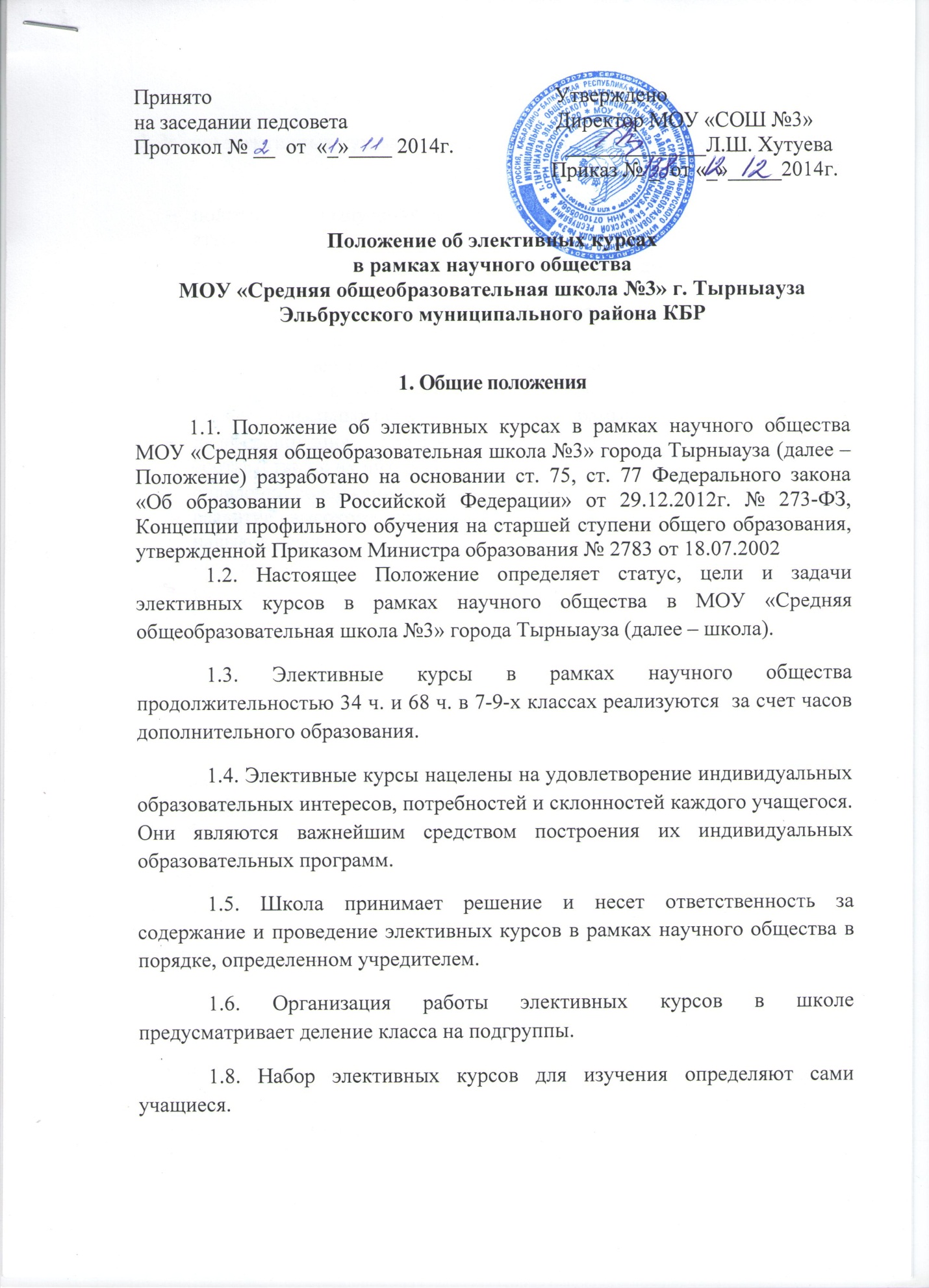 2. Задачи элективных курсов в рамках научного общества МОУ «СОШ №3» г. Тырныауза:подготовка выпускников школы к государственной итоговой аттестации;создание условий для построения гибких индивидуальных планов учащихся старших классов;ориентация на индивидуализацию обучения и социализацию учащихся, на подготовку к осознанному и ответственному выбору сферы будущей профессиональной деятельности, способов получения образования, к осознанному выбору и освоению разнообразных профессиональных образовательных программ;дифференциация содержания обучения старшеклассников в соответствии с их интересами и возможностями;овладение содержанием предмета на повышенном уровне сложности, развитие высокого уровня мыслительных процессов у учащихся, навыков рефлексии; повышение адаптивной способности выпускников школы к современным реалиям жизни;создание условий психолого-педагогической комфортности при обучении в школе; формирование у выпускников школы самооценки, адекватной личным способностями возможностям.3. Функции элективных курсов в рамках научного общества:изучение ключевых проблем современности;профессиональное самоопределение, ориентация в особенностях будущей профессиональной деятельности;ориентация на совершенствование навыков познавательной, исследовательской, организационной деятельности;дополнение и углубление базового предметного образования;4.  Методы и формы обучения на элективных курсах в рамках научного общества МОУ «СОШ №3» г. Тырныауза 4.1. Ведущее место в обучении на элективных курсах принадлежит методам поискового и исследовательского характера, стимулирующим познавательную активность обучающихся. 4.2. Методы  и формы обучения определяются требованиями профилизации обучения, учетом индивидуальных и возрастных особенностей обучающихся, задачами развития и социализации личности. 4.3. Основными  приоритетными методиками изучения элективных курсов являются:междисциплинарная интеграция;обучение на основе опыта и сотрудничества;учет индивидуальных особенностей и потребностей учащихся,   различий в стилях познания – индивидуальных способах обработки информации об окружающем мире; интерактивность (работа в малых группах, ролевые игры, имитационное моделирование, тренинги, метод проектов);личностно-деятельностный  и субъективный подход (большее внимание к личности учащегося, а не к целям учителя, равноправное их взаимодействие);моделирование элементов профессиональной деятельности.5. Оценка результатов изучения элективных курсов в рамках научного общества МОУ «СОШ №3» г.Тырныауза.5.1. По окончанию изучения элективного курса в рамках научного общества учащиеся должны приобрести знания, умения, опыт, необходимые для построения индивидуальной образовательной траектории в школе:работа в творческой группе;работа с информацией;решение поставленной проблемы.5.2. Формы контроля уровня достижений и критерии оценки:текущий, промежуточный и итоговый контроль достижений учащихся по элективным курсам в рамках научного общества осуществляется  в форме «зачтено»/«незачтено» или в форме  защиты проекта и презентации работы.5.3.  Оценка при контроле за текущей успеваемостью используется в качестве инструмента положительной мотивации, своевременной коррекции работы учащихся. Методы контроля текущей успеваемости учащихся:наблюдение активности на занятии;беседа с учащимися;анализ творческих, исследовательских работ;результаты выполнения диагностических  тестовых заданий.   5.4. Методы итогового контроля.Итоговая аттестация по результатам изучения элективного курса в рамках научного общества проводится по мере завершения его изучения с помощью специальной зачетной работы (зачет, тест, защита проекта или реферата). В аттестате об основном общем образовании и о среднем (полном) общем образовании делается запись об  изучении  элективных курсов продолжительностью 34 часа и более.6. Учебное и программно-методическое обеспечении преподавания элективных   курсов в рамках научного общества МОУ «СОШ №3» г. Тырныауза6.1. В качестве учебных пособий в преподавании элективных курсов в рамках научного общества используются пособия, рекомендованные МОН РФ. В качестве учебной литературы по элективным курсам в рамках научного общества могут быть использованы также учебные пособия по факультативным курсам, для кружковой работы, а также научно-популярная литература, справочные издания.6.2. Программно-методическое обеспечение элективных курсов в рамках научного общества основано на программах и методических рекомендациях МОН РФ. В качестве программно-методического обеспечения могут быть использованы авторские курсы, разработанные учителями школы, прошедшие экспертизу, утвержденные на заседании научно-методического совета школы и директором школы.